Отчет о реализации мероприятий региональной программы Тверской области «Детство без границ»за счет средств ФОНДАГБУ «Реабилитационный центр для детей и подростков с ограниченными возможностями» за 3 квартал 2017 года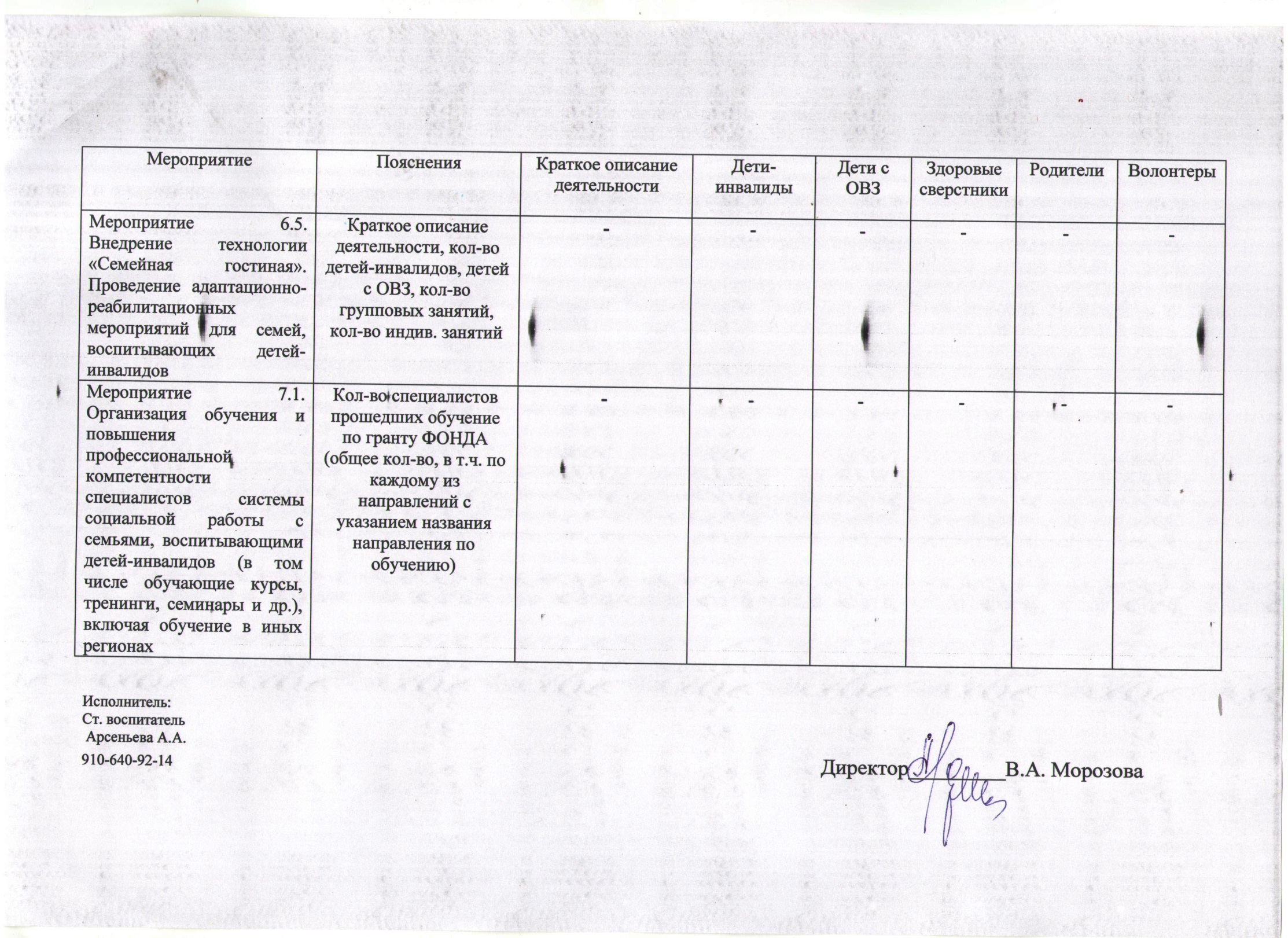 МероприятиеПоясненияКраткое описание деятельностиДети-инвалидыДети с ОВЗЗдоровые сверстникиРодителиВолонтеры12345678Мероприятие 2.2.Внедрение эффективных методик комплексной абилитации детей с ограниченными возможностями здоровья.Развитие служб раннего вмешательства, открытие лекотекКраткое описание, кол-во детей-инвалидов (до 3 лет и старше отдельно); кол-во детей с ОВЗ (до 3 лет и старше отдельно); кол-во родителей (мам, пап, бабушек, дедушек и т.д. отдельно по каждой категории), кол-во привлеченных специалистов (+ если есть взаимодействие с образ., здрав. и т.д.), кол-во проведенных занятий, кол-во консультацийС 01.07.-30.09.2017Групповые и индивидуальные занятия с психологом:индивидуальные-60 занятий;групповые –112 занятий.5959---Мероприятие 2.6.Внедрение новой технологии «Обучение неговорящих детей альтернативной коммуникации»Краткое описание, кол-во детей-инвалидов, кол-во детей с ОВЗ, кол-во детей с ОВЗ, кол-во родителей, кол-во занятий, кол-во консультаций------Мероприятие 3.1. Создание и организация работы областного ресурсного методического центра  Кол-во консультаций, кол-во специалистов, получивших консультации в г. Твери (+ указать количество методичек, разработанных РЦ и по каким направлениям)------Мероприятие 3.2. Создание и организация работы региональной сети служб сопровождения семьи, воспитывающей ребенка-инвалида на базе учреждений социального обслуживанияКол-во выездов, их периодичность, кол-во семей на сопровождении (отдельно с детьми до 3 лет и старше), кол-во привлеченных специалистовС01.07-30.09.20174 выезда:экскурсия в город  Торжок:музей золотного шитья;музей вертолетов (армейской авиации) под открытым небом;экскурсия на Итальянскую ферму La Fattoria Little Italy Italian Farm в селе Медное;экскурсия в музей Терем "ПТИЦЫ СЧАСТЬЯ" в деревне Василево Торжокского район;Фестиваль гребли «Вызов Тверского Дракона 2017»1010101010101010---Мероприятие 4.4. Внедрение социальных технологий, моделей и методик, направленных на расширение перечня и повышение качества услуг:внедрение инновационной технологии «имаготерапия» (открытие 7 интегрированных театральных студий);внедрение технологии «изотерапия» (открытие  интегрированных студий изобразительного искусства)Краткое описание деятельности, кол-во групп в каждой студии, их краткая хар-ка, кол-во детей-инвалидов, детей с ОВЗ, здоровых сверстников, родителей, волонтеров (отдельно по каждой студии)------Мероприятие 4.5. Организация деятельности межведомственных интегрированных мастерских, студий  на базе государственных бюджетных учреждений с участием детей-инвалидов и здоровых сверстников:открытие интегрированных фотостудий «Отражение»;открытие интегрированных студий проектно-художественной деятельности «Ландшафтный дизайн»;открытие интегрированных студий «Гончар»;открытие клубов (шашки, шахматы)Краткое описание деятельности, кол-во групп в каждой студии, их краткая хар-ка, кол-во детей-инвалидов, детей с ОВЗ, здоровых сверстников, родителей, волонтеров (отдельно по каждой студии)с 01.07- 30.09.2017:- уход за растениями ( прополка, полив и т.д.);-уборка увядающих растений, подготовка почвы к зиме.4535        45   3510Мероприятие 4.12.Реализация индивидуальных программ социально-бытовой адаптации детей-инвалидов и детей с ограниченными возможностями здоровья.Открытие и организация работы кабинетов социально-бытовой адаптацииКраткое описание деятельности, кол-во групп в каждой студии, их краткая хар-ка, кол-во детей-инвалидов, детей с ОВЗ, здоровых сверстников, родителей, волонтеров (отдельно по каждой студии) ------Мероприятие 5.1. Внедрение новой технологии «гидротерапия». Открытие четырех отделений оздоровительного плаванияКол-во групп, краткая хар-ка каждой, краткое описание деятельности, кол-во детей-инвалидов, детей с ОВЗ, здоровых сверстников, родителей, волонтеров ------Мероприятие 5.2. Открытие и организация работы отделений адаптивной физической культуры и восстановительного лечения на базе медицинских учреждений, учреждений социальной защитыКраткое описание деятельности, кол-во групп ЛФК, их краткая хар-ка, кол-во детей-инвалидов (индив. занятия и групповые отдельно), детей с ОВЗ (индив. занятия и групповые отдельно), кол-во групповых занятий, кол-во индив. занятийС 01.07-30.09. 2017Кабинет ЛФК осуществляет работу, направленную на развитие и укрепление здоровья воспитанников, для этого  используются: стол для кинезотерапии, бассейн восьмигранник с шарами, мягкий модуль горка, шведская стенка,  тренажер для восстановления опорно-двигательного аппарата, тележка с гимнастическими снарядами,  мячи гимнастические, мячи массажные, напольный педальный тренажер, массажные коврики, вертикализатор, ходунки-лораторы, брусья-реабилитационные, велотренажер детский.:За отчетный период было проведено: 540 индивидуальных занятий5454---Мероприятие 5.7. Открытие и организация работы службы «Кабинет логопеда»Краткое описание деятельности, кол-во групп, их краткая хар-ка, кол-во детей-инвалидов (индив. занятия и групповые отдельно), детей с ОВЗ (индив. занятия и групповые отдельно), кол-во групповых занятий, кол-во индив. занятий------Мероприятие 5.8. Реализация социально-реабилитационных программ для детей-инвалидов и их родственников в целях обучения методам и способам ухода и помощи таким детямКол-во семей, кол-во детей-инвалидов, кол-во здоровых детей (+ прописать кол-во детей, прошедших оздоровление через ФСС и др.)------Мероприятие 6.3. Организация консультационной помощи родителям, воспитывающим детей-инвалидов, реализация программ обучения родителей (способам ухода, методам абилитации и реабилитации на дому), в том числе  с использованием интернет-технологийКраткое описание деятельности, кол-во семинаров, занятий, кол-во семей, кол-во родителей------